　　　　　　　　　　　　　　　　　　　　　　　や　　　　　　　　　　　　　は、　　　　　　　　　　　　　　　しごとを　して　います。　　　　　　　　　　　　　　　　　　　　　　　　　　　　　、が、　　　　　　　　　　　　　　　　　　　　　　　　　つくって　あります。　　　　　　　　　　　　　　　そとの　けしきが　よく　見えるように、　　　　　　　　　　　　　　　　　　　　　　　　　　　　　　　　　が　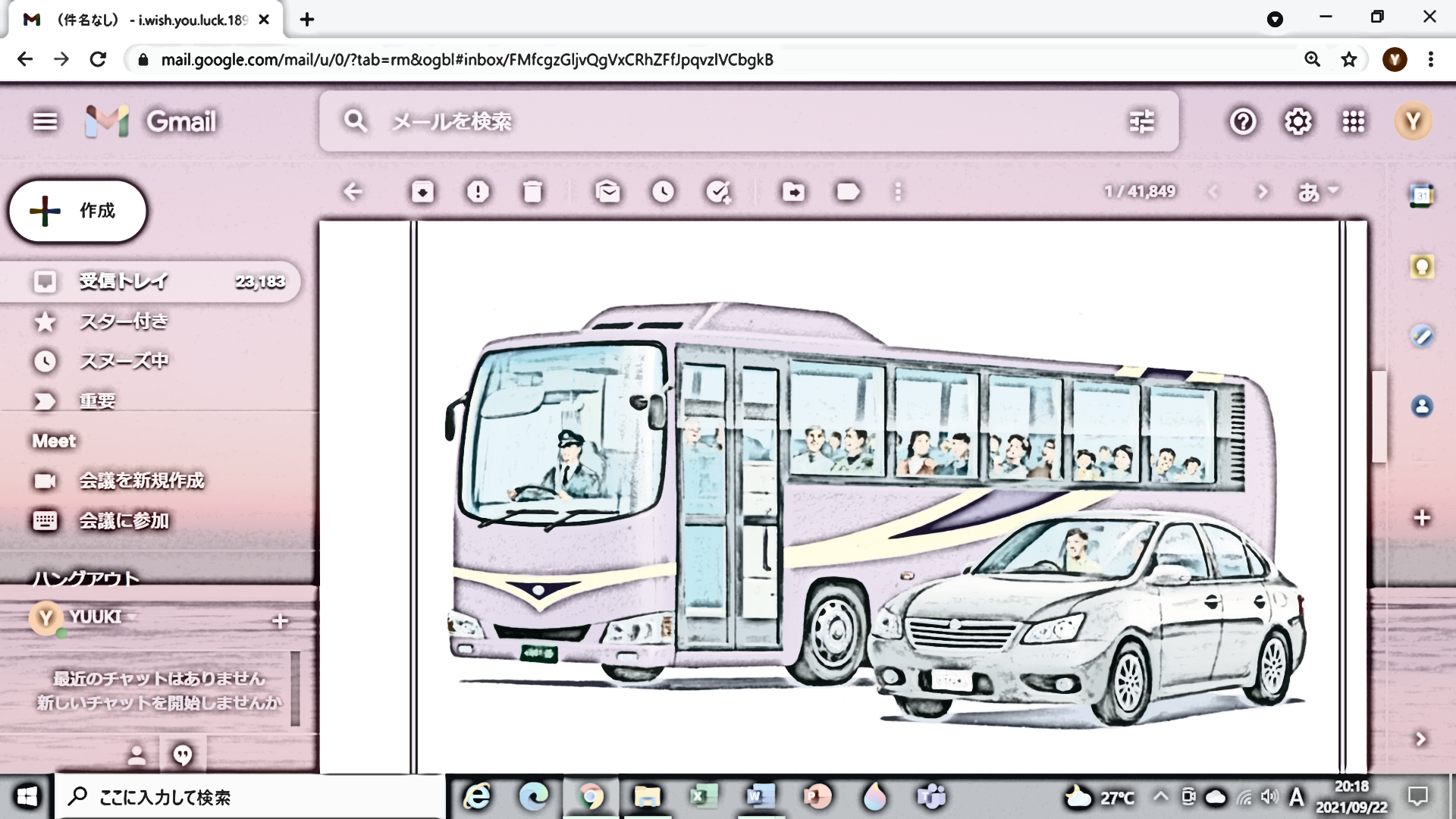 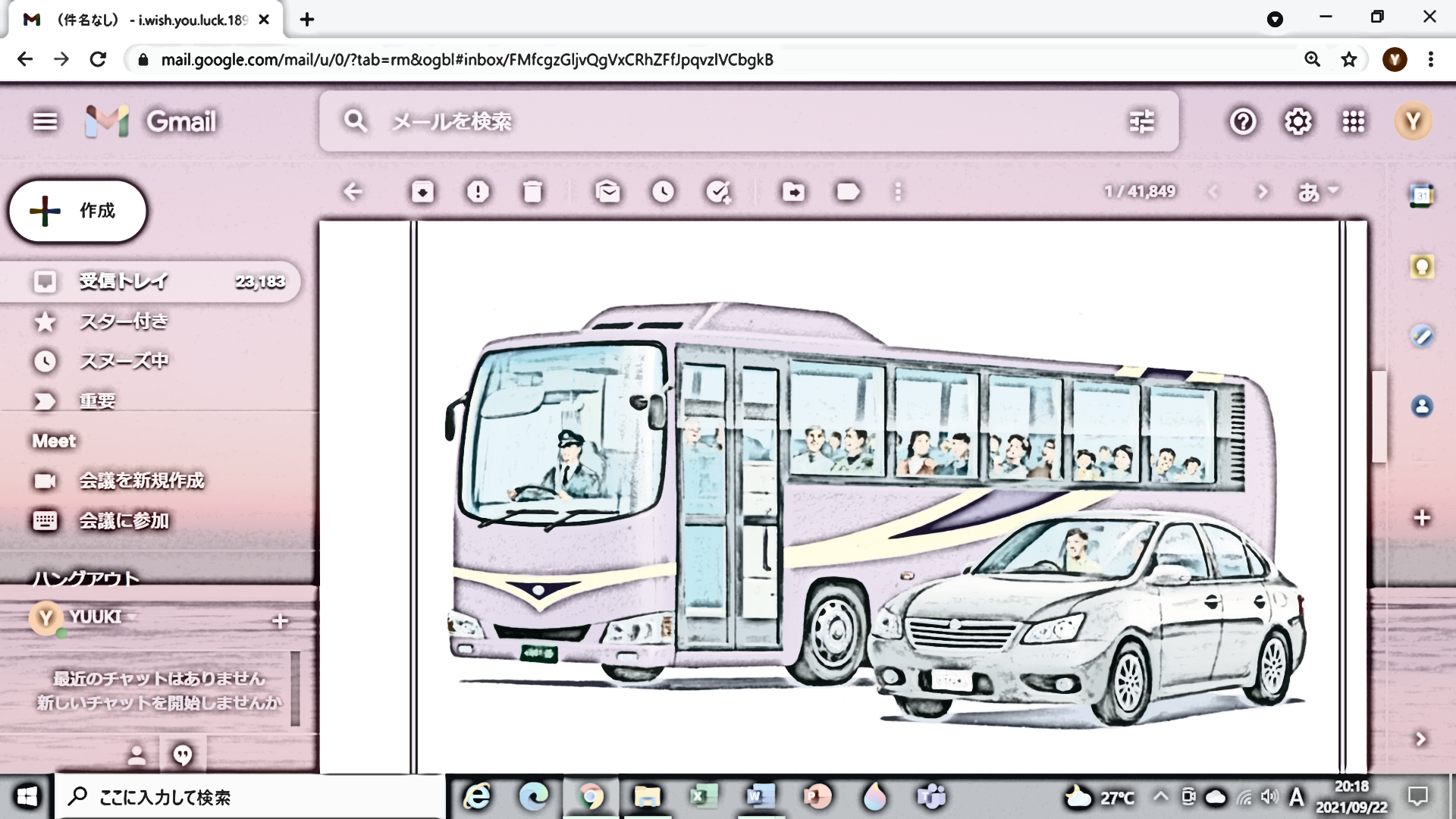 たくさん　あります。　　　　　　　　　　　　　　　　　　　　　　　　　　　　　は、　　　　　　　　　　　　　　　しごとを　して　います。　　　　　　　　　　　　　　　　　　　　　　　　　　　　　、うんてんせきの　ほかは、　　　　　　　　　　　　　　　　　　　　　　　　　　　　　　に　なっています。　　　　　　　　　　　　　　　おもい　にもつを　のせる　トラックには、　　　　　　　　　　　　　　　　　　　　　　　　　が　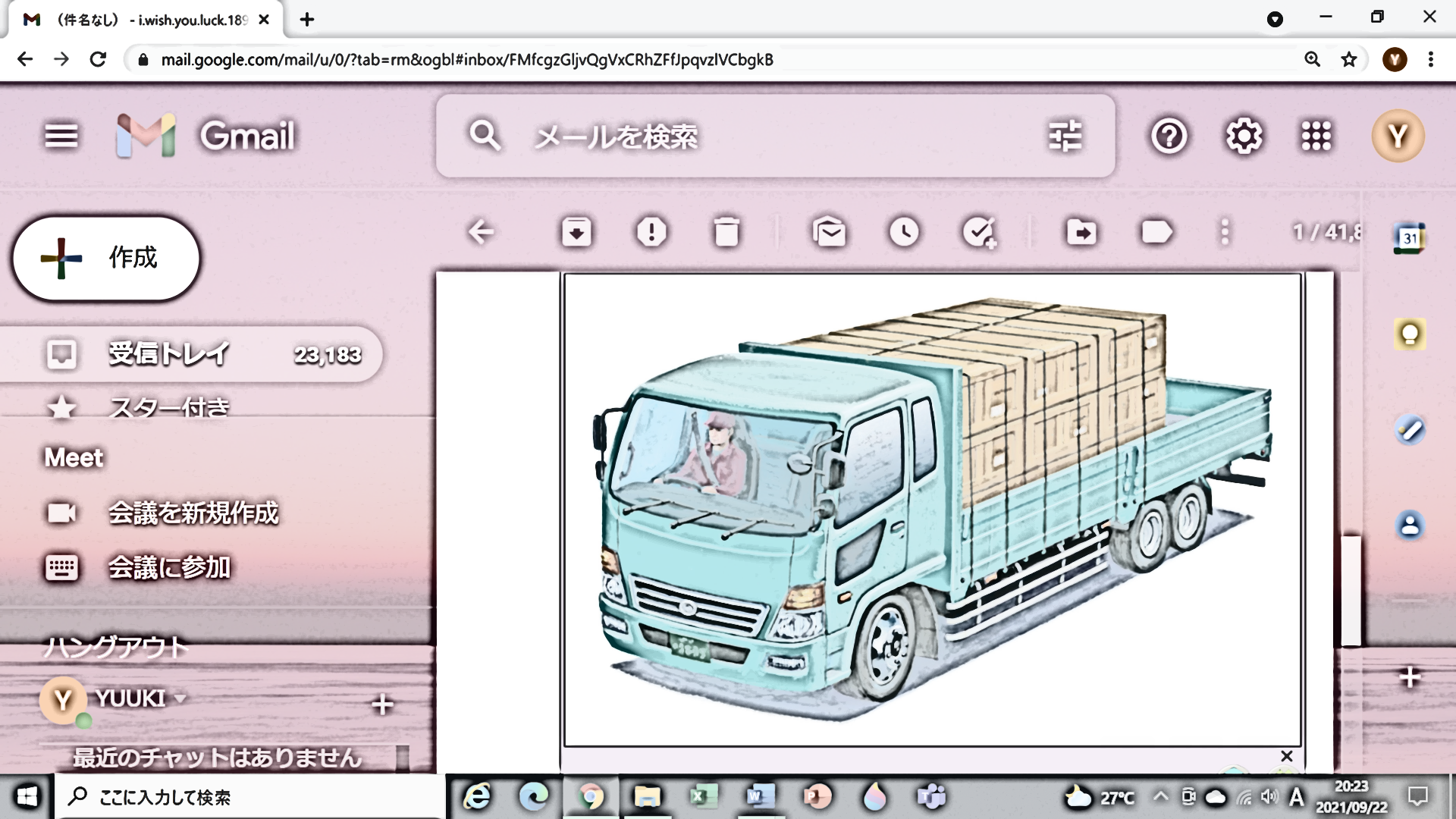 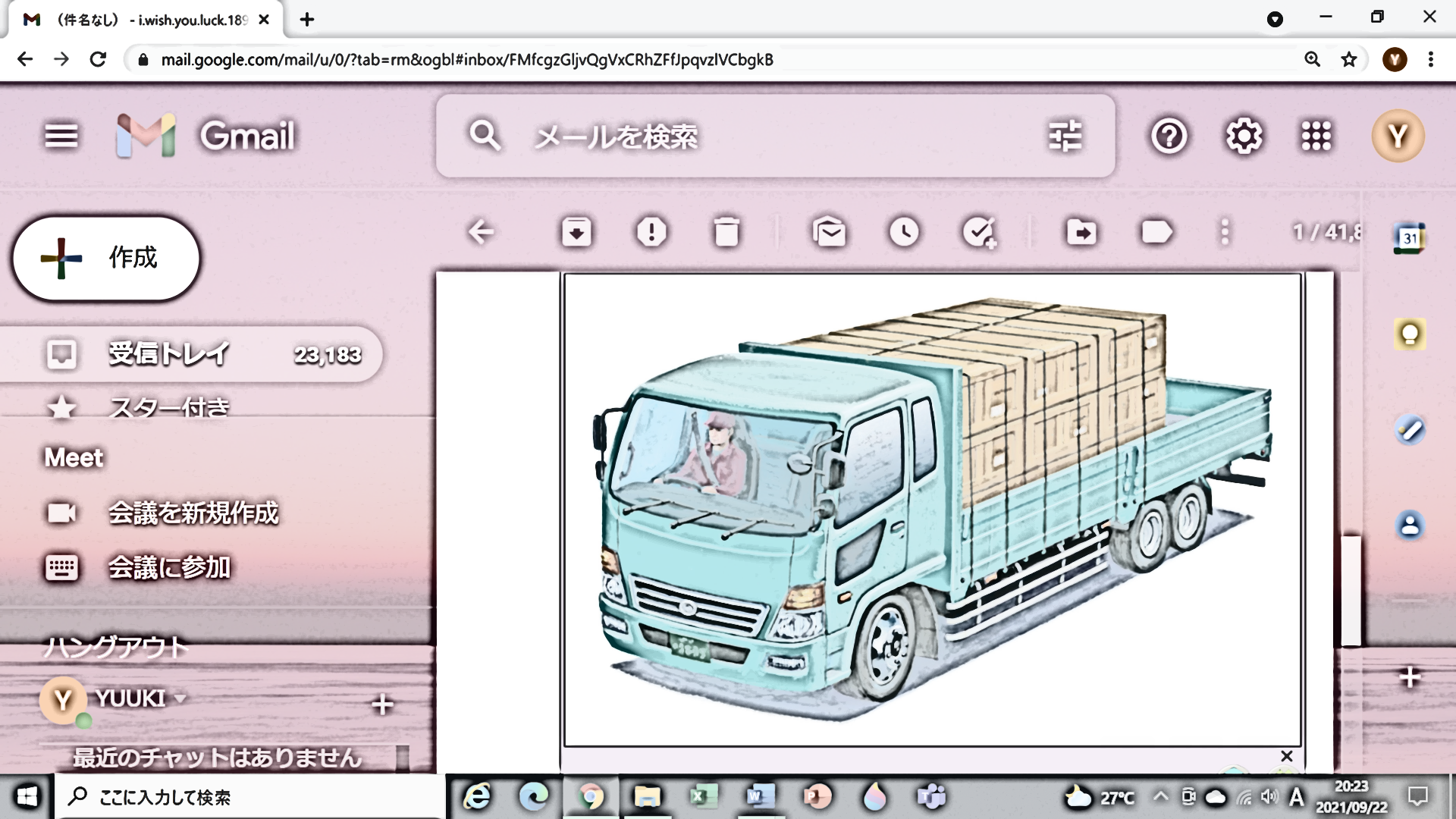 たくさん　ついて　います。　　　　　　　　　　　　　　　　　　　　　　　　　　　　　、　　　　　　　　　　　　　　　　　　　　　　　　　　　　　は、　　　　　　　　　　　　　　　しごとを　して　います。　　　　　　　　　　　　　　　　　　　　　　　　　　　　　、　　　　　　　　　　　　　　　　　　、つくって　あります。　　　　　　　　　　　　　　　車たいが　かたむかないように、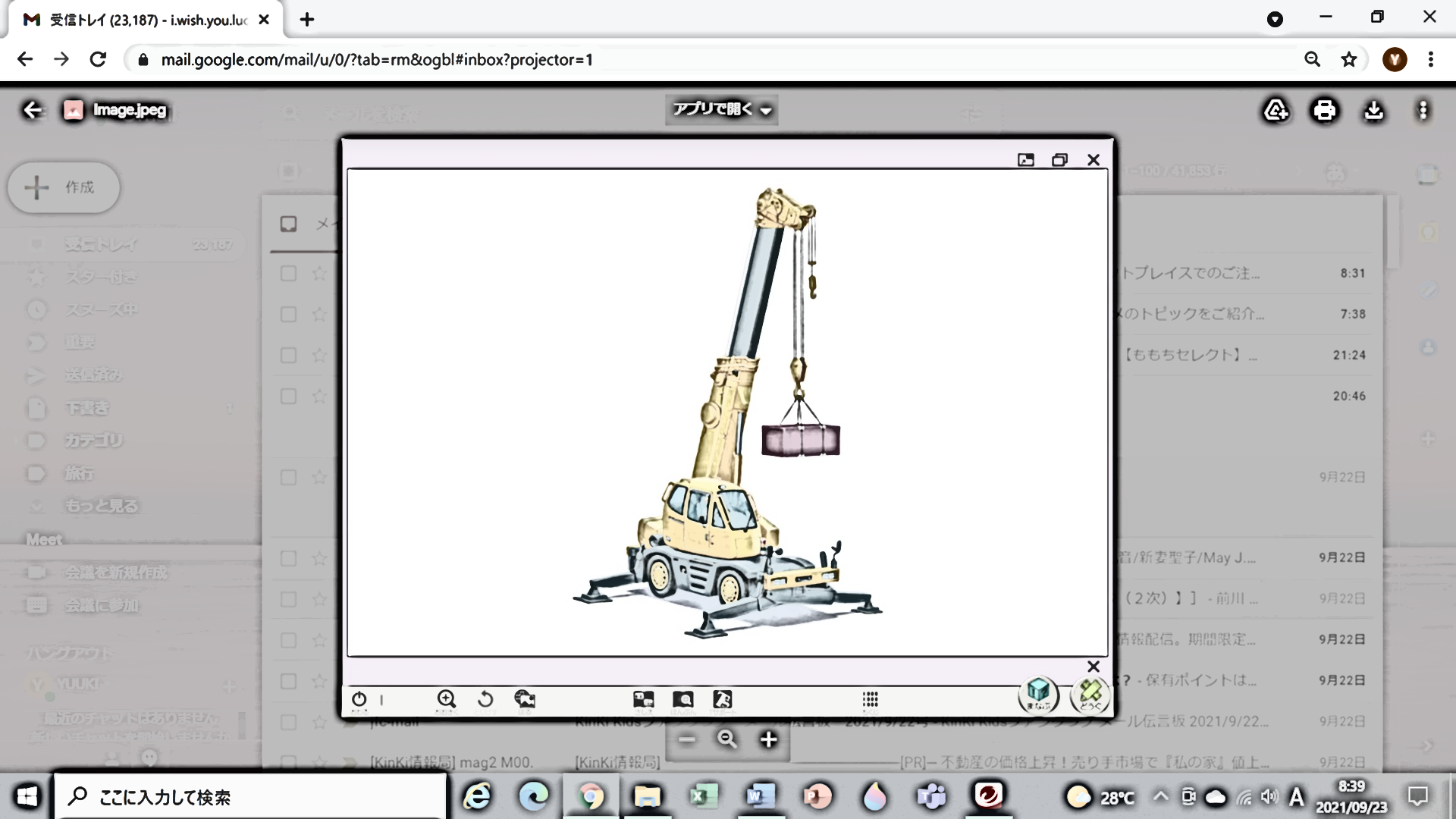 　　　　　　　　　　　　　　　　　　　　　　　　　　　　　　　　　　　がついて　います。　　　　　　　　　　　　　　　　　　　　　　　　　　　　　、　　　　　　　　　　　　　　　　　　　　　　　　　　　　　、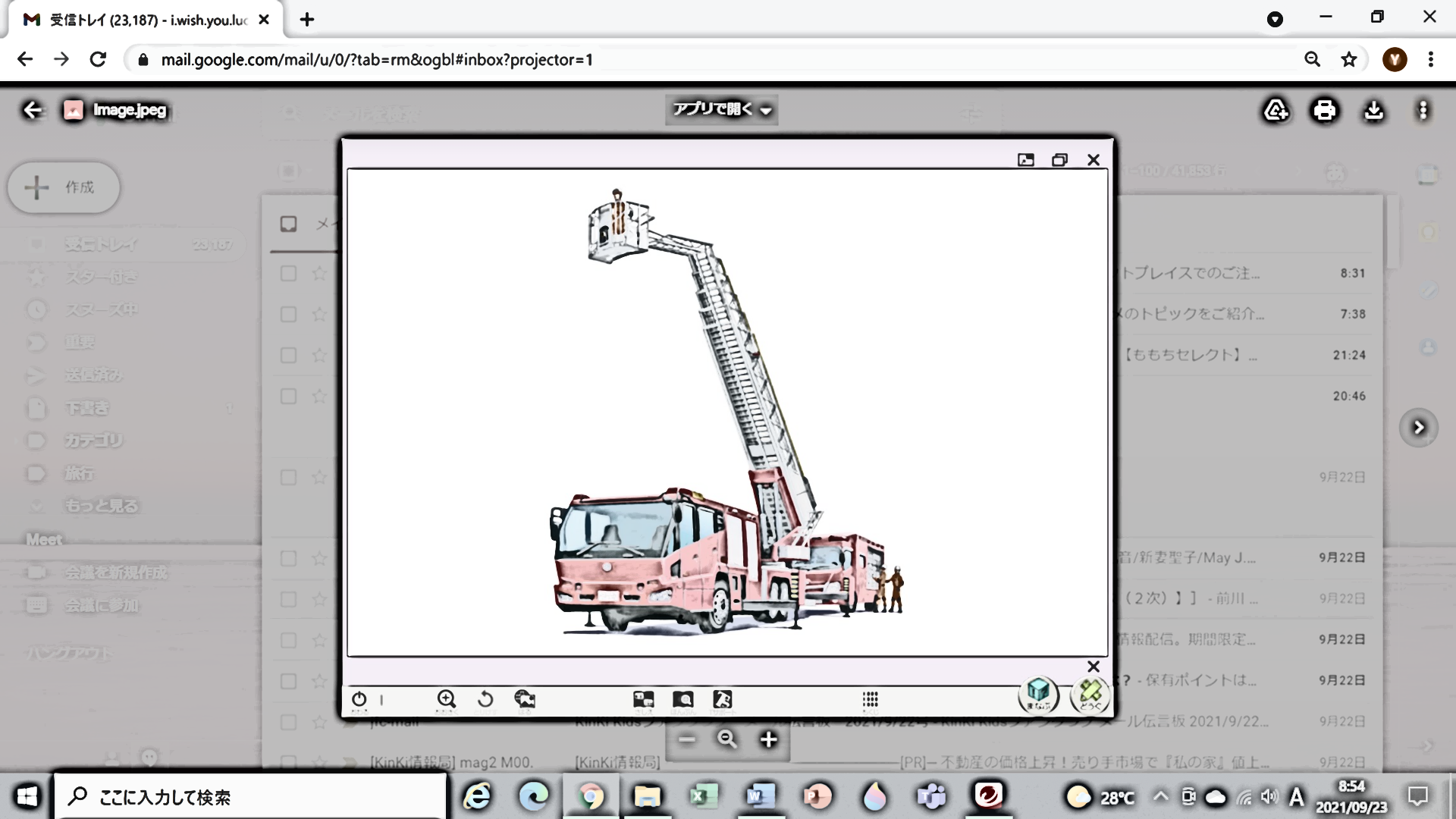 　　　　　　　　　　　　　　　　　　　　　　　　　　　　　、　　　　　　　　　　　　　　　　　　　　　　　　　　　　　は、　　　　　　　　　　　　　　　しごとを　して　います。　　　　　　　　　　　　　　　　　　　　　　　　　　　　　、　　　　　　　　　　　　　　　　　　、つくって　あります。　　　　　　　　　　　　　　　車たいが　かたむかないように、　　　　　　　　　　　　　　　　　　　　　　　　　　　　　　　　　　　がついて　います。